lMADONAS NOVADA PAŠVALDĪBA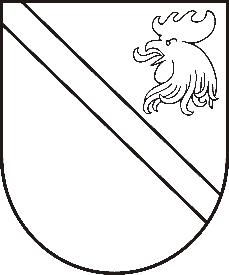 Reģ. Nr. 90000054572Saieta laukums 1, Madona, Madonas novads, LV-4801 t. 64860090, e-pasts: pasts@madona.lv ___________________________________________________________________________MADONAS NOVADA PAŠVALDĪBAS DOMESLĒMUMSMadonā2020.gada 22.septembrī							           Nr.362									     (protokols Nr.19, 15.p.)Par 2015.gada 29.decembra lēmuma Nr.809 (protokols Nr.27, 2.p.) “Par zemes ierīcības projekta apstiprināšanu” atcelšanuMadonas novada pašvaldība ir saņēmusi […] iesniegumu (reģistrēts Madonas novada pašvaldībā 05.08.2020) ar lūgumu atsaukt Madonas novada pašvaldības pieņemto 2015. gada 29. decembra lēmumu Nr. 809 (protokols Nr.27, 2.p.) “Par zemes ierīcības projekta apstiprināšanu”. Īpašnieka pilnvarotā persona […], kas rīkojas uz ģenerālpilnvaras pamata, kas noslēgta 2020. gada 29. jūnijā, Madonā (reģistra Nr. 1340) nevēlās atdalīt no īpašuma “Lejas Dzintari 2”, Praulienas pagasts, Madonas novads, zemes ierīcības projektā noteikto platību. Pamatojoties uz Zemes ierīcības likuma 22.pantu, zemes ierīcības projekts īstenojams četru gadu laikā pēc tā apstiprināšanas. Projekts ir īstenots, ja projektētā teritorija ir kadastrāli uzmērīta, reģistrēta NĪVKIS un ierakstīta zemesgrāmatā. Zemes ierīcības projekts nekustamo īpašumu  “Lejas Dzintari 2” un  “Dzintari” robežu pārkārtošanai tika apstiprināts 2015. gada 29. decembrī un uz 2020. gada 5. augustu nav ierakstīts zemesgrāmatā. Saskaņā ar Administratīvā procesa likuma 83.panta pirmo daļu, iestāde pēc savas iniciatīvas vai personas iesnieguma var uzsākt administratīvo procesu no jauna un lemt par administratīvā akta atcelšanu saskaņā ar šā likuma 83– 88.panta noteikumiem, savukārt iepriekšminētā panta otrā daļa nosaka, ka administratīvo aktu atceļ ar jaunu administratīvo aktu.Pamatojoties uz Administratīvā procesa likuma 83.panta pirmās daļas 1.un 2. punktu un 87.panta pirmās daļas 1. un 2.punktu, ņemot vērā 22.09.2020. Finanšu un attīstības komitejas atzinumu, atklāti balsojot: PAR – 13 (Artūrs Čačka, Andris Dombrovskis, Zigfrīds Gora, Antra Gotlaufa, Artūrs Grandāns, Valda Kļaviņa, Agris Lungevičs, Ivars Miķelsons, Andris Sakne, Rihards Saulītis, Inese Strode, Aleksandrs Šrubs, Gatis Teilis), PRET – NAV, ATTURAS –NAV, Madonas novada pašvaldības dome NOLEMJ:Atcelt Madonas novada pašvaldības 2015.gada 29.decembra pieņemto lēmumu Nr.809 (protokols Nr.27, 2.p.) “Par zemes ierīcības projekta apstiprināšanu”.Saskaņā ar Administratīvā procesa likuma 188.panta pirmo daļu, lēmumu var pārsūdzēt viena mēneša laikā no lēmuma spēkā stāšanās dienas Administratīvajā rajona tiesā.Saskaņā ar Administratīvā procesa likuma 70.panta pirmo daļu, lēmums stājas spēkā ar brīdi, kad tas paziņots adresātam.Saskaņā ar Administratīvā procesa likuma 188.panta pirmo daļu, lēmumu var pārsūdzēt viena mēneša laikā no lēmuma spēkā stāšanās dienas Administratīvajā rajona tiesā.Saskaņā ar Administratīvā procesa likuma 70.panta pirmo daļu, lēmums stājas spēkā ar brīdi, kad tas paziņots adresātam.Domes priekšsēdētājs					         	         A.LungevičsVucāne 20228813